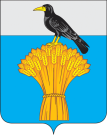 09.01.2017                                                                                                                     №   1 п    с.ГрачевкаО мерах по реализации решения Совета депутатов                                                          «О бюджете муниципального образования Грачевский район на 2017 год и на плановый период 2018 и 2019 годов»В целях реализации решения Совета депутатов от 22.12.2016 №78-рс «О бюджете муниципального образования Грачевский  район на 2017 год и на плановый период 2018 и 2019 годов» п о с т а н о в л я ю:1. Принять к исполнению  районный бюджет на 2017 год и на плановый период 2018 и 2019 годов.2.Отделу экономики администрации района (Сигидаев Ю.П.), финансовому отделу администрации района  (Унщикова О.А.), отделу по управлению муниципальным имуществом администрации района
(Бакушкин В.В.), управлению сельского хозяйства администрации района (Матыцин В.В)  проводить постоянную работу с налогоплательщиками – юридическими лицами с целью обеспечения ими своевременных расчетов по платежам в бюджеты всех уровней.Повысить эффективность работы межведомственной комиссии по повышению собираемости налоговых и неналоговых доходов, в части сокращения и ликвидации задолженности, в том числе по начисленным штрафам и пеням, легализации доходов, получаемых субъектами малого и среднего предпринимательства.3. Главным администраторам доходов районного бюджета обеспечить исполнение плановых назначений по налоговым и неналоговым доходам, утвержденных решением о бюджете муниципального образования, принять меры по сокращению задолженности по уплате налоговых и неналоговых платежей (для главных администраторов доходов районного бюджета, являющихся федеральными органами исполнительной власти, данное поручение носит рекомендательный характер).4. Главным распорядителям средств районного бюджета:4.1. Разработать и представить до 1 февраля 2017 года на утверждение в администрацию Грачевского района:порядки предоставления субсидий и иных межбюджетных трансфертов, передаваемых из районного бюджета в бюджеты сельских поселений Грачевского района в 2017 году,  либо изменения в действующие порядки;порядки предоставления субсидий юридическим лицам (за исключением субсидий муниципальным учреждениям Грачевского района), индивидуальным предпринимателям, а также физическим лицам – производителям товаров, работ, услуг либо изменения в действующие порядки в соответствии с требованиями, утвержденными постановлением Правительства Российской Федерации от 6 сентября 2016 года № 887 «Об общих требованиях к нормативным правовым актам, муниципальным правовым актам, регулирующим предоставление субсидий юридическим лицам (за исключением субсидий государственным (муниципальным) учреждениям), индивидуальным предпринимателям, а также физическим лицам – производителям товаров, работ, услуг»;4.2. Обеспечить:выплату заработной платы (перечисление платежей в государственные внебюджетные фонды), оплату коммунальных услуг, исполнение публичных нормативных обязательств, уплату налогов, финансирование принятых и неисполненных обязательств 2016 года в первоочередном порядке;сокращение дебиторской и кредиторской задолженности;контроль возврата сельскими поселениями Грачевского района  остатков не использованных по состоянию на 1 января 2017 года межбюджетных трансфертов, полученных в форме субсидий, иных межбюджетных трансфертов, имеющих целевое назначение, и представление соответствующей информации в финансовый отдел администрации Грачевского района;принятие решений о наличии (об отсутствии) потребности в межбюджетных трансфертах, не использованных в 2016 году, в порядке, установленном Правительством Оренбургской области, а также возврат таких межбюджетных трансфертов в бюджет, которому они были ранее предоставлены, при принятии решения о наличии потребности в них не позднее 30 рабочих дней со дня поступления указанных средств в районный бюджет;проведение анализа невыполнения (неполного выполнения) мероприятий муниципальных программ Грачевского района  по итогам 2016 года и представление предложений по внесению изменений в муниципальные программы Грачевского района с целью корректировки основных мероприятий, признанных по результатам оценки невыполненными (выполненными не в полном объеме), в отдел экономики  не позднее 1 мая 2017 года;выполнение в пределах компетенции условий соглашения о предоставлении Грачевскому району дотации на выравнивание бюджетной обеспеченности, заключенного с Министерством финансов Оренбургской области.4.3. Обеспечить достижение уровней средней заработной платы, установленных в планах мероприятий («дорожных картах»), но не ниже уровней номинальной средней заработной платы, достигнутых в 2016 году по категориям работников социальной сферы, определенных Указами Президента Российской Федерации в сфере социально-экономического развития.Учесть положение, указанное в настоящем подпункте, при расчете нормативов финансовых затрат на оказание муниципальных услуг (выполнение работ) и подготовке предложений по установлению лимитов бюджетных обязательств и предложений о внесении изменений в сводную бюджетную роспись и (или) лимиты бюджетных обязательств.4.4. Не допускать при подготовке предложений по внесению изменений в показатели кассового плана изменений, приводящих к возникновению кредиторской и дебиторской задолженностей.4.5. Учитывать при формировании бюджетной росписи главного распорядителя средств районного бюджета и бюджетных заявок о прогнозируемых кассовых выплатах:объем кредиторской задолженности, сложившейся по состоянию на 31 декабря 2016 года;размеры и сроки перечисления межбюджетных трансфертов, субсидий юридическим лицам, индивидуальным предпринимателям, физическим лицам – производителям товаров, работ, услуг, субсидий муниципальным бюджетным и автономным учреждениям Грачевского района и иных платежей исходя из реальных потребностей в денежных средствах.4.6. Учесть при формировании и утверждении плана закупок, плана-графика на 2017 год, что совокупный годовой объем закупок рассчитывается как разница между доведенным объемом лимитов бюджетных обязательств и объемом принятых и неисполненных обязательств по контрактам, срок оплаты которых наступил в 2016 году.4.7. Направлять в финансовый отдел администрации Грачевского района  предложения о внесении изменений в решение о бюджете муниципального образования  в части уменьшения бюджетных ассигнований одновременно с предложениями о внесении соответствующих изменений в лимиты бюджетных обязательств.5. Руководителям отделов администрации Грачевского района:5.1. Исключить случаи внесения предложений об увеличении бюджетных ассигнований на содержание органов местного самоуправления и оплату труда работников органов местного самоуправления Грачевского района (за исключением случаев проведения организационно-штатных мероприятий и наделения органов местного самоуправления Грачевского района дополнительными полномочиями).5.2. Осуществлять мероприятия по увеличению доходов консолидированного бюджета Грачевского района, оптимизации бюджетных расходов и совершенствованию долговой политики в Грачевском районе, предусмотренные постановлением администрации Грачевского района от 08.12.2015 №783п "О плане мероприятий по обеспечению поступлений налоговых и неналоговых доходов консолидированного бюджета Грачевского района, оптимизации бюджетных расходов Грачевского района на 2015-2017 годы".5.3. Обеспечить:достижение целевых показателей (нормативов) планов мероприятий («дорожных карт») по реализации мер, направленных на повышение эффективности отраслей социальной сферы;реализацию мер, направленных на повышение эффективности бюджетных расходов, внедрение инструментов эффективного управления бюджетными средствами, оптимизацию расходов районного бюджета;своевременное заключение с органами исполнительной власти Оренбургской области соглашений о предоставлении субсидий из областного бюджета (при их предоставлении в соответствии с нормативными правовыми актами Оренбургской области);контроль за соблюдением руководителями подведомственных учреждений условий заключенных с ними эффективных контрактов в части достижения показателей, характеризующих степень выполнения муниципального задания на оказание муниципальных услуг (выполнение работ) (далее – муниципальное задание) и уровень средней заработной платы работников таких учреждений дифференцированно в зависимости от объема оказываемых платных услуг и выполняемых функций (в сферах образования,  культуры, МФЦ);заключение эффективных контрактов с работниками муниципальных учреждений Грачевского района;полноту и своевременность размещения информации о деятельности муниципальных учреждений Грачевского района на официальном сайте для размещения информации о государственных (муниципальных) учреждениях www.bus.gov.ru в сети Интернет;предоставление из районного бюджета субсидий муниципальным бюджетным и автономным учреждениям Грачевского района  на финансовое обеспечение выполнения муниципального задания в соответствии с графиками, указанными в соглашениях о порядке и условиях предоставления субсидий, но не реже двух раз в месяц;возврат до 1 апреля 2017 года муниципальными бюджетными и автономными учреждениями Грачевского района средств в объеме остатков субсидий, предоставленных им в отчетном финансовом году на финансовое обеспечение выполнения муниципальных заданий,  образовавшихся в связи с недостижением установленных муниципальным заданием показателей, характеризующих объем муниципальных услуг (работ);утверждение до 10 января 2017 года нормативных затрат, рассчитанных на основании базовых нормативов затрат на оказание муниципальных услуг (выполнение работ) с применением отраслевых и территориальных корректирующих коэффициентов.5.4. Формировать графики перечисления субсидий муниципальным бюджетным и автономным учреждениям Грачевского района  на финансовое обеспечение выполнения ими муниципального задания с учетом сроков оплаты товаров, работ, услуг, выплаты заработной платы работникам муниципальных бюджетных и автономных учреждений Грачевского района и перечисления средств в государственные внебюджетные фонды с целью исключения образования на их счетах необоснованных остатков бюджетных средств.5.5. При заключении соглашений о порядке и условиях предоставления субсидий муниципальным бюджетным и автономным учреждениям Грачевского района на финансовое обеспечение выполнения муниципального задания предусматривать обязательства муниципальных бюджетных и автономных учреждений Грачевского района о направлении остатков субсидий на выполнение муниципальных заданий, образовавшихся на счетах муниципальных бюджетных и автономных учреждений Грачевского района по состоянию на 1 января 2017 года, на реализацию Указов Президента Российской Федерации в сфере социально-экономического развития.6. Установить, что:6.1. Получатели средств районного бюджета при заключении договоров (муниципальных контрактов) на поставку товаров, выполнение работ и оказание услуг в пределах доведенных им в установленном порядке лимитов бюджетных обязательств на 2017 год вправе предусматривать авансовые платежи, если иное не установлено законодательством Российской Федерации:1) до 100 процентов суммы договора (муниципального контракта), но не более доведенных лимитов бюджетных обязательств по соответствующему коду бюджетной классификации Российской Федерации, – по договорам (муниципальным контрактам) на оказание услуг связи, подписку на печатные издания и их приобретение, обучение на курсах повышения квалификации, участие в научных, методических, научно-практических и иных конференциях и семинарах, приобретение авиа- и железнодорожных билетов, билетов для проезда городским и пригородным транспортом, путевок на санаторно-курортное лечение и отдых детей, оплату расходов на проезд, проживание, питание, суточные, медико-биологическое обеспечение, оплату взноса на участие при направлении на различного рода мероприятия (в том числе соревнования, учебно-тренировочные сборы, фестивали, конкурсы, олимпиады) учащихся, а также сопровождающих их лиц, спортсменов, тренеров, спортивных судей, не являющихся штатными сотрудниками направляющего их учреждения, расходов по договорам на оказание услуг по организации и проведению спортивно-массовых, культурно-зрелищных мероприятий, соревнований районного, областного, республиканского и международного масштабов, подготовку и командирование спортсменов, участников на данные соревнования, мероприятия (в части расходов на проезд, проживание, питание, суточные, медико-биологическое обеспечение, оплату взноса на участие в соревнованиях, мероприятиях), оплату командировочных расходов (суточные, проживание) при направлении в служебные командировки, по договорам обязательного страхования гражданской ответственности владельцев транспортных средств;2) по договорам (муниципальным контрактам) на выполнение работ по строительству, реконструкции и капитальному ремонту объектов капитального строительства муниципальной собственности Грачевского района, на приобретение объектов недвижимого имущества в муниципальную собственность Грачевского района:а) на сумму, не превышающую 10 млн. рублей, – до 30 процентов суммы договора (муниципального контракта), но не более 30 процентов доведенных лимитов бюджетных обязательств по соответствующему коду бюджетной классификации Российской Федерации;б) на сумму, превышающую 10 млн. рублей, – до 30 процентов суммы договора (муниципального контракта), но не более доведенных лимитов бюджетных обязательств по соответствующему коду бюджетной классификации Российской Федерации, с последующим авансированием выполняемых работ после подтверждения выполнения предусмотренных договором (муниципальным контрактом) работ в объеме произведенного авансового платежа (с ограничением общей суммы авансирования не более 70 процентов суммы договора (муниципального контракта).6.2. Отделы администрации Грачевского района, осуществляющие функции и полномочия учредителя в отношении муниципальных бюджетных и автономных учреждений Грачевского района, обеспечивают включение указанными учреждениями при заключении ими договоров (контрактов) о поставке товаров, выполнении работ и оказании услуг условий об авансовых платежах в объеме, не превышающем предельные размеры выплат авансовых платежей, установленных в соответствии с подпунктом 6.1 настоящего пункта для получателей средств районного бюджета.Отделы администрации Грачевского района, осуществляющие полномочия по управлению муниципальными унитарными предприятиями Грачевского района, обеспечивают включение муниципальными унитарными предприятиями при заключении ими договоров (контрактов) о поставке товаров, выполнении работ и оказании услуг условий об авансовых платежах в объеме, не превышающем предельные размеры выплат авансовых платежей, установленных в соответствии с подпунктом 6.1 настоящего пункта для получателей средств районного бюджета.6.3. Не допускается после 1 декабря 2017 года принятие бюджетных обязательств, возникающих из договоров (муниципальных контрактов), предусматривающих условие об исполнении в 2017 году денежного обязательства получателя средств районного бюджета по выплате авансовых платежей, оплате выполненных работ (оказанных услуг), срок исполнения которого превышает один месяц.6.4. В случае изменения объема бюджетных ассигнований (лимитов бюджетных обязательств) на финансовое обеспечение выполнения муниципального задания в связи с внесением изменений в решение о  бюджете муниципального образования и (или) реализацией мер, предусмотренных настоящим постановлением, отделами администрации Грачевского района, осуществляющими функции и полномочия учредителя муниципальных учреждений Грачевского района, в течение 20 рабочих дней вносятся соответствующие изменения в муниципальные задания и (или) утвержденные нормативные затраты на оказание муниципальных услуг (выполнение работ).7. Финансовому отделу администрации Грачевского района:7.1. Обеспечить контроль за соблюдением главными распорядителями средств районного бюджета расходов на содержание органов местного самоуправления и, при необходимости, внесение предложений по их оптимизации с целью соблюдения норматива расходов на содержание органов местного самоуправления, установленного на 2017 год.7.2. Обеспечить контроль за соблюдением главными распорядителями средств районного бюджета оплаты кредиторской задолженности, сложившейся по состоянию на 31 декабря 2016 года, в пределах лимитов бюджетных обязательств, доведенных на 2017 год.7.3. Не принимать от главных распорядителей средств районного бюджета предложения по внесению изменений в кассовый план, связанные с уменьшением показателей кассового плана на IV квартал 2017 года и перераспределением данных средств на другие кварталы текущего финансового года, предусмотренных на оплату труда и начисления на выплаты по оплате труда получателей средств районного бюджета, исполнение публичных нормативных обязательств, перечисление субсидий муниципальным бюджетным и автономным учреждениям Грачевского района. 7.4. Принимать изменения в показатели кассового плана соответствующего месяца в пределах годового объема кассового плана при условии сбалансированности кассового плана соответствующего месяца.7.5. Довести до главных распорядителей средств районного бюджета лимиты бюджетных обязательств на 2017 год (за исключением лимитов бюджетных обязательств по расходам, производимым за счет средств дорожного фонда, расходам, финансовое обеспечение которых осуществляется за счет целевых безвозмездных поступлений от других бюджетов бюджетной системы, юридических лиц, расходам, предусмотренным в целях обеспечения условий софинансирования мероприятий, на реализацию которых предоставляются средства из областного бюджета, и на оплату судебных актов) по видам расходов 110, 120, 240 (за исключением расходов на доставку социальных выплат), 510 (в части районного фонда финансовой поддержки сельских поселений и расходов на поддержку мер по обеспечению сбалансированности бюджетов сельских поселений, 520 (за исключением субсидий на обеспечение мероприятий по переселению граждан изаварийного жилищного фонда), 530 (за исключением выплат компенсации части родительской платы за присмотр и уход за детьми, посещающими образовательные организации, реализующие образовательную программу дошкольного образования, на обеспечение государственных гарантий реализации прав граждан на получение общедоступного и бесплатного дошкольного образования, начального общего, основного общего, среднего общего образования, а также дополнительного образования детей в муниципальных образовательных организациях, на обучение детей-инвалидов в образовательных организациях, реализующих программу дошкольного образования, единой субвенции на осуществление отдельных государственных полномочий), 610, 620, 630, 810 в объеме, меньшем, чем объем бюджетных ассигнований, на 5 процентов.При необходимости главным распорядителям средств районного бюджета обеспечить подготовку проектов нормативных правовых актов о приостановлении действия соответствующих расходных обязательств (части расходных обязательств в соответствующих объемах).7.6. Обеспечить заключение с сельскими поселениями Грачевского района,  получающими дотации на выравнивание бюджетной обеспеченности из районного фонда финансовой поддержки сельских поселений района, соглашений о предоставлении дотаций на выравнивание бюджетной обеспеченности из районного бюджета.8. Рекомендовать главам сельских поселений Грачевского района:8.1. Принять:аналогичные и дополнительные меры по исполнению местных бюджетов на 2017 год;нормативные правовые акты в связи с переходом к применению на территории Оренбургской области определения налоговой базы по налогу на имущество физических лиц исходя из кадастровой стоимости объектов налогообложения;муниципальные правовые акты, направленные на оптимизацию расходов на содержание органов местного самоуправления сельских поселений Грачевского района.8.2. Не допускать:финансирования из местных бюджетов расходных обязательств, возникающих в результате решения органами местного самоуправления муниципальных образований Грачевского района  вопросов, не отнесенных к их полномочиям;установления сверхнизких ставок по земельному налогу.8.3. Представить до 15 января 2017 года в финансовый отдел администрации Грачевского района решения о бюджетах сельских поселений на 2017 год и на плановый период 2018 и 2019 годов.8.4. Повысить эффективность работы межведомственных территориальных комиссий по повышению собираемости налоговых и неналоговых доходов в части сокращения и ликвидации задолженности, в том числе по начисленным пеням и штрафам, легализации доходов, получаемых субъектами малого и среднего предпринимательства.8.5. Провести мероприятия по выявлению собственников земельных участков и другого недвижимого имущества с целью привлечения их к налогообложению, оказывать содействие в оформлении прав собственности на земельные участки и имущество физическими лицами.8.6. Выявлять используемые не по целевому назначению (неиспользуемые) земли сельскохозяйственного назначения для применения к ним повышенной ставки земельного налога.8.7. Обеспечить:в течение первых 10 рабочих дней 2017 года перечисление в районный бюджет по кодам бюджетной классификации Российской Федерации, закрепленным за главными администраторами средств районного бюджета, предоставившими соответствующие межбюджетные трансферты, остатков не использованных по состоянию на 1 января 2017 года межбюджетных трансфертов, полученных из районного бюджета в форме субсидий, иных межбюджетных трансфертов, имеющих целевое назначение;проведение анализа дебиторской и кредиторской задолженности, сложившейся по состоянию на 1 января 2017 года, и принятие мер, направленных на сокращение дебиторской и кредиторской задолженности;принятие муниципальных правовых актов, регулирующих порядок и условия предоставления субсидий юридическим лицам (за исключением субсидий муниципальным учреждениям), индивидуальным предпринимателям, а также физическим лицам – производителям товаров, работ, услуг, источником финансового обеспечения которых являются целевые межбюджетные трансферты из районного бюджета, с соблюдением общих требований, утвержденных постановлением Правительства Российской Федерации от 6 сентября 2016 года № 887 «Об общих требованиях к нормативным правовым актам, муниципальным правовым актам, регулирующим предоставление субсидий юридическим лицам (за исключением субсидий государственным (муниципальным) учреждениям), индивидуальным предпринимателям, а также физическим лицам – производителям товаров, работ, услуг»;эффективное использование целевых межбюджетных трансфертов, переданных из районного бюджета в местные бюджеты;формирование бюджетных ассигнований на финансовое обеспечение реализации муниципальных программ на уровне не ниже 93 процентов от общего объема расходов местного бюджета на 2017 год;отражение в муниципальных программах средств целевых межбюджетных трансфертов, предоставляемых местным бюджетам в рамках муниципальных программ Грачевского района;выполнение условий соглашений о предоставлении субсидий местным бюджетам и о предоставлении дотаций на выравнивание бюджетной обеспеченности из районного бюджета, заключаемых с администрацией Грачевского района;планирование поступлений по налогу на имущество физических лиц на 2018 и 2019 годы исходя кадастровой стоимости объектов недвижимого имущества в соответствии с законодательством о налогах и сборах Российской Федерации и Оренбургской области, с учетом нормативных правовых актов органов местного самоуправления сельского поселения;проведение анализа качества и полноты сведений об объектах недвижимости, расположенных на территориях сельского поселения, для принятия административных решений по их вовлечению в налоговый оборот с использованием программного обеспечения «Анализ имущественных налогов».9. Главным распорядителям средств районного бюджета не позднее 5 числа месяца, следующего за отчетным периодом, представлять в финансовый отдел администрации Грачевского района ежеквартальную информацию о ходе реализации настоящего постановления.10. Контроль за исполнением настоящего постановления возложить на начальника финансового отдела администрации Грачевского района Унщикову О.А.11. Настоящее постановление вступает в силу после его официального опубликования на правовом интернет-портале Грачевского района Оренбургской области – www.право-грачевка.рф. и подлежит размещению на официальном сайте администрации муниципального образования Грачевский район  Оренбургской области.Глава района                                                                                    С.А. Аверкиев	Разослано: Сигидаеву Ю.П., Бурдаковой Ю.М., Джалиеву М.Н., финансовый отдел 3 экз., отдел по управлению муниципальным имуществом, бухгалтерия администрации, организационно-правовой отдел, Счетная палата, отдел  образования, отдел культуры, МФЦ, МКУ ЦМТО, главам сельсоветов района            АДМИНИСТРАЦИЯ МУНИЦИПАЛЬНОГО ОБРАЗОВАНИЯ           ГРАЧЕВСКИЙ  РАЙОН  ОРЕНБУРГСКОЙ ОБЛАСТИП О С Т А Н О В Л Е Н И Е